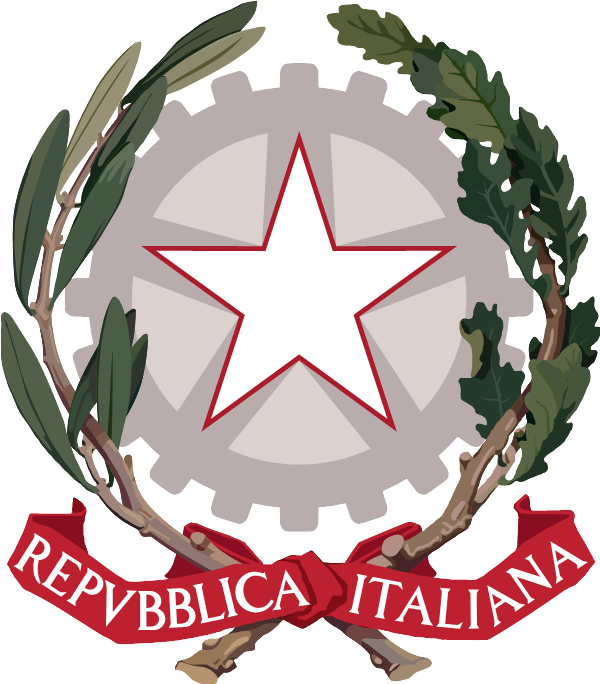 Ministero dell’IstruzioneIstituto Comprensivo Marcaria – SabbionetaVia Gaetano Donizetti, 2 – 46010 Marcaria (MN) Tel. 0376 96114Via dell’Accademia, 2 – 46018 Sabbioneta (MN) Tel : 0375 52029email : MNIC839006@istruzione.it PEC :  MNIC839006@pec.istruzione.itCodice Meccanografico : MNIC839006  Codice Fiscale : 93075600200Sito web : http://www.icmarcariasabbioneta.edu.itIl giorno______alle ore______in modalità a distanza, mediante sistema di conferenza Google Meet link_________________/ in presenza presso ________________________, su convocazione del Dirigente Scolastico si riunisce il Gruppo di Lavoro Operativo (GLO) dell’allievo/a_____________frequentante la classe/sezione_______ della Scuola dell’Infanzia/Scuola Primaria/Scuola Secondaria di_________ per discutere i seguenti punti all’o.d.gApprovazione Verifica Finale Pei a.s. 2020-2021 /Pei provvisorioOrganizzazione ore di sostegno e di assistenza educativa specifica e o di base.Presiede l’incontro il Dirigente Scolastico/il docente delegato del Dirigente Scolastico_________________, funge da segretario verbalizzante il docente___________________.Punto 1.Interviene il docente ________________________________che presenta la Verifica finale/il Pei provvisorio.(inserire eventuali punti della discussione)Punto 2. In merito al secondo punto, il GLO propone la seguente quantificazione delle ore dell’insegnante di sostegno alla classe/sezione , delle ore di assistenza di base o educativa specificaOre settimanali di docente di sostegno _______Ore settimanali assistenza igienica di base__________Ore settimanali assistenza alla comunicazione e/o all’autonomia_______La suddetta proposta è approvata  con:favorevoli n°______		astenuti n°___________		contari n°__________La seduta si conclude alle ore_______
Luogo e data________________________Il docente verbalizzatore___________________________________Il Dirigente Scolastico/il docente delegato del Dirigente Scolastico___________________________________________Nome CognomeFunzionePresente/assente